х. Кирова                       О внесении изменений и дополнений в решение Совета Верхнекубанского сельского поселения Новокубанского района от 01 декабря 2021 года № 118 «О бюджете Верхнекубанского сельского поселения  Новокубанского района на 2022 год»	В связи с изменением доходной и расходной части бюджета Верхнекубанского сельского поселения Новокубанского района, Совет Верхнекубанского сельского поселения Новокубанского района решил :      1.Внести в решение Совета Верхнекубанского сельского поселения Новокубанского района от 01 декабря 2021 года № 118 «О бюджете Верхнекубанского сельского поселения Новокубанского района на 2022 год» следующие изменения и дополнения:1. Утвердить основные характеристики бюджета Верхнекубанского сельского поселения Новокубанского района на 2022 год:1) общий объем доходов в сумме 34433,0 тысяч рублей;2) общий объем расходов в сумме 40783,4 тысяч рублей;3) верхний предел муниципального внутреннего долга Верхнекубанского сельского поселения Новокубанского района на 1 января 2023 года в сумме 3000,00 тыс. рублей, в том числе верхний предел долга по муниципальным гарантиям Верхнекубанского сельского поселения Новокубанского района в сумме 0,00 тыс. рублей;      4) дефицит бюджета Верхнекубанского сельского поселения Новокубанского района в сумме 6350,4 тысячи  рублей;            1.1.Приложение № 4 «Распределение бюджетных ассигнований по разделам, подразделам классификации расходов бюджетов на 2022 год» к решению Совета Верхнекубанского сельского поселения Новокубанского района от 01 декабря 2021 года № 118 «О бюджете Верхнекубанского сельского поселения Новокубанского района на 2022 год», изложить согласно приложению № 1 настоящего решения;           1.2. Приложение № 5 «Распределение бюджетных ассигнований по целевым статьям (муниципальным программам Верхнекубанского сельского поселения Новокубанского района и непрограммным направлениям деятельности), группам видов расходов классификации расходов бюджетов на 2022 год к решению Совета Верхнекубанского сельского поселения Новокубанского района от 01 декабря 2021 года № 118 «О бюджете Верхнекубанского сельского поселения Новокубанского района на 2022 год» изложить согласно приложению № 2 настоящего решения;          1.3 Приложение № 6 «Ведомственная структура  расходов бюджета Верхнекубанского сельского поселения Новокубанского района на 2022 год» к решению Совета Верхнекубанского сельского поселения Новокубанского района от 01 декабря 2021 года № 118 «О бюджете Верхнекубанского сельского поселения Новокубанского района на 2022 год»  изложить согласно приложению № 3 настоящего решения;        2. Контроль за исполнением настоящего решения возложить на комитет Совета Верхнекубанского сельского поселения Новокубанского района по финансам, бюджету, налогам и контролю (П.В. Дзюба).  3. Настоящее решение вступает в силу  со дня его официального опубликования в информационном бюллетене «Вестник Верхнекубанского сельского поселения Новокубанского района».Утверждено:Приложение № 2к решению Совета Верхнекубанского сельского поселения Новокубанского района   от 24.03. 2022  года     №  134Приложение № 5к решению Верхнекубанского сельского поселения Новокубанского района   «О бюджете Верхнекубанского сельского поселения Новокубанского района на 2022 год»  от  01 декабря 2021  года №  118Распределение бюджетных ассигнований по целевым статьям (муниципальным программам Верхнекубанского сельского поселения Новокубанского района и непрограммным направлениям деятельности), группам видов расходов классификации расходов бюджетов на 2022 год(тысяч рублей)Глава Верхнекубанского сельского посления Новокубанского района                                                          А.В. Брежнев                                           Информационный бюллетень «Вестник Верхнекубанского сельского поселения Новокубанского района»№ 5 от 25.03.2022  годаУчредитель: Совет Верхнекубанского сельского поселения Новокубанского района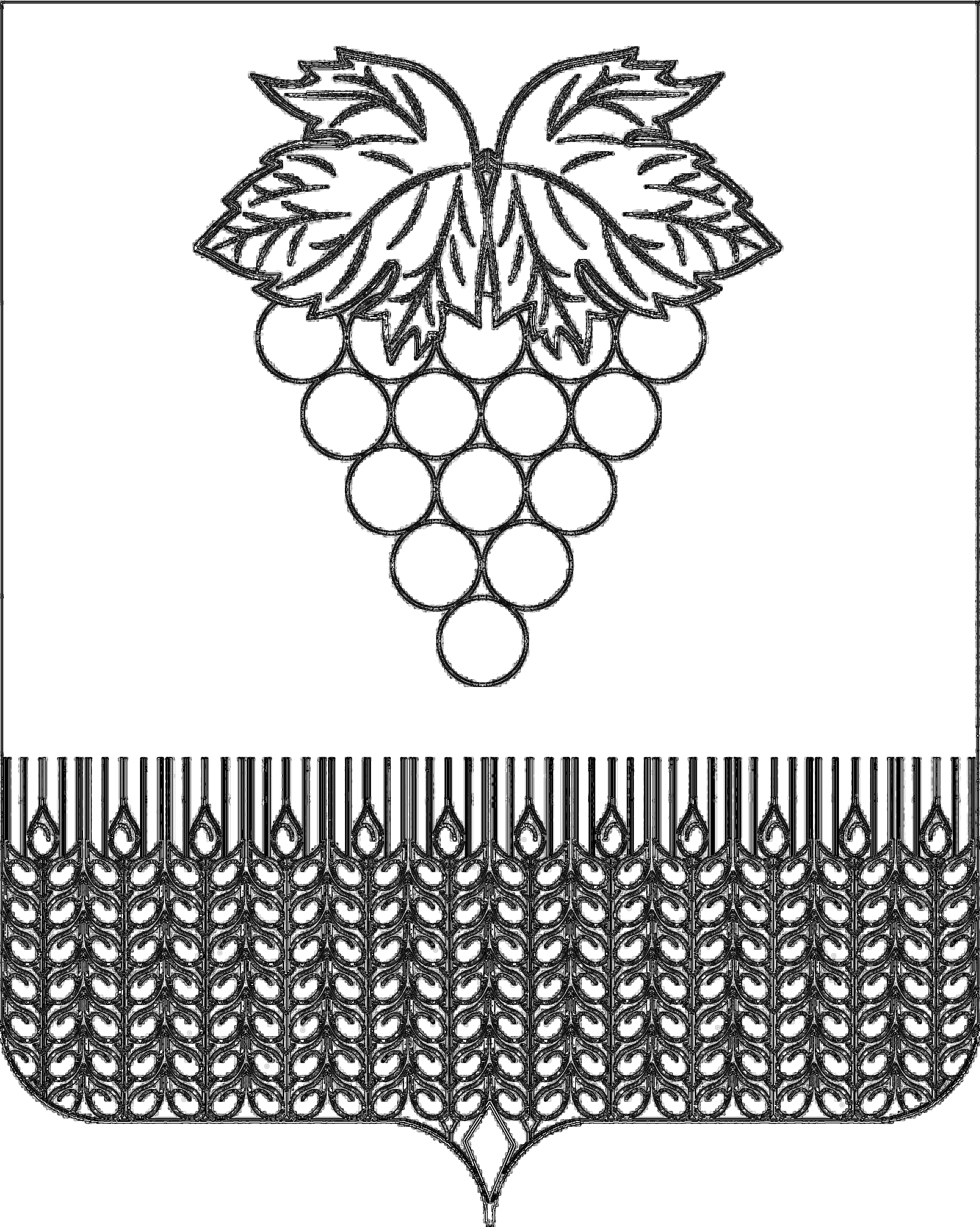                                   СОВЕТ ВЕРХНЕКУБАНСКОГО СЕЛЬСКОГО ПОСЕЛЕНИЯНОВОКУБАНСКОГО РАЙОНА                                  СОВЕТ ВЕРХНЕКУБАНСКОГО СЕЛЬСКОГО ПОСЕЛЕНИЯНОВОКУБАНСКОГО РАЙОНАРЕШЕНИЕРЕШЕНИЕот  24.03.2022 г                             № 134Глава Верхнекубанского сельского поселения Новокубанского районаА.В. Брежнев Председатель Совета Верхнекубанского сельского поселения Новокубанского районаС.В. ЛаптиеваУтверждено:Утверждено:Утверждено:Утверждено:Утверждено:Приложение № 1Приложение № 1Приложение № 1Приложение № 1Приложение № 1к решению Совета Верхнекубанскогок решению Совета Верхнекубанскогок решению Совета Верхнекубанскогок решению Совета Верхнекубанскогок решению Совета Верхнекубанскогосельского поселения Новокубанского районасельского поселения Новокубанского районасельского поселения Новокубанского районасельского поселения Новокубанского районасельского поселения Новокубанского районаот  24.03.2022 года   № 134      от  24.03.2022 года   № 134      от  24.03.2022 года   № 134      от  24.03.2022 года   № 134      от  24.03.2022 года   № 134      Приложение № 4Приложение № 4Приложение № 4Приложение № 4Приложение № 4к решению Совета Верхнекубанскогок решению Совета Верхнекубанскогок решению Совета Верхнекубанскогок решению Совета Верхнекубанскогок решению Совета Верхнекубанскогосельского поселения Новокубанского районасельского поселения Новокубанского районасельского поселения Новокубанского районасельского поселения Новокубанского районасельского поселения Новокубанского района"О бюджете Верхнекубанского сельского"О бюджете Верхнекубанского сельского"О бюджете Верхнекубанского сельского"О бюджете Верхнекубанского сельского"О бюджете Верхнекубанского сельскогопоселения Новокубанского района на 2022 год"поселения Новокубанского района на 2022 год"поселения Новокубанского района на 2022 год"поселения Новокубанского района на 2022 год"поселения Новокубанского района на 2022 год"от     01 декабря 2021 года   №  118                  от     01 декабря 2021 года   №  118                  от     01 декабря 2021 года   №  118                  от     01 декабря 2021 года   №  118                  от     01 декабря 2021 года   №  118                  Распределение бюджетных ассигнований по разделам, подразделамРаспределение бюджетных ассигнований по разделам, подразделамРаспределение бюджетных ассигнований по разделам, подразделамРаспределение бюджетных ассигнований по разделам, подразделамРаспределение бюджетных ассигнований по разделам, подразделамРаспределение бюджетных ассигнований по разделам, подразделамРаспределение бюджетных ассигнований по разделам, подразделамклассификации расходов бюджета Верхнекубанского сельского поселения классификации расходов бюджета Верхнекубанского сельского поселения классификации расходов бюджета Верхнекубанского сельского поселения классификации расходов бюджета Верхнекубанского сельского поселения классификации расходов бюджета Верхнекубанского сельского поселения классификации расходов бюджета Верхнекубанского сельского поселения классификации расходов бюджета Верхнекубанского сельского поселения Новокубанского района на 2022 годНовокубанского района на 2022 год(тыс. рублей)(тыс. рублей)(тыс. рублей)№НаименованиеНаименованиеРзРзПРСуммап/пНаименованиеНаименованиеРзРзПРСуммаВсего расходовВсего расходов40783,40в том числе:в том числе:1.Общегосударственные вопросыОбщегосударственные вопросы01010015262,50Функционирование высшего должностного лица субъекта Российской Федерации и муниципального образованияФункционирование высшего должностного лица субъекта Российской Федерации и муниципального образования010102810,0Функционирование Правительства Российской Федерации, высших органов исполнительной власти субъектов Российской Федерации, местных администраций Функционирование Правительства Российской Федерации, высших органов исполнительной власти субъектов Российской Федерации, местных администраций 0101045982,9Обеспечение деятельности финансовых, налоговых и таможенных органов и органов финансового надзораОбеспечение деятельности финансовых, налоговых и таможенных органов и органов финансового надзора01010653,00Обеспечение проведения выборов и референдумовОбеспечение проведения выборов и референдумов0101070,00Резервные фондыРезервные фонды010111100,00Другие общегосударственные вопросыДругие общегосударственные вопросы0101138316,62.Национальная оборонаНациональная оборона020200247,40Мобилизационная и всевойсковая подготовкаМобилизационная и всевойсковая подготовка020203247,403.Национальная безопасность и правоохранительная деятельностьНациональная безопасность и правоохранительная деятельность030300665,00Защита населения и территории от чрезвычайных ситуаций природного и техногенного характера, пожарная безопасностьЗащита населения и территории от чрезвычайных ситуаций природного и техногенного характера, пожарная безопасность030310665,004.Национальная экономикаНациональная экономика0404005086,10Дорожное хозяйство(Дорожные фонды)Дорожное хозяйство(Дорожные фонды)0404095056,10Мероприятия по землеустройству и землепользованиюМероприятия по землеустройству и землепользованию04041230,005.Жилищно-коммунальное хозяйствоЖилищно-коммунальное хозяйство0505003619,20Коммунальное хозяйствоКоммунальное хозяйство0505022250,00БлагоустройствоБлагоустройство0505031364,20Другие вопросы в области жилищно-коммунального хозяйстваДругие вопросы в области жилищно-коммунального хозяйства0505055,006.ОбразованиеОбразование07070080,00Профессиональная подготовка, переподготовка и повышение квалификацииПрофессиональная подготовка, переподготовка и повышение квалификации07070550,00Молодежная политикаМолодежная политика07070730,007.Культура, кинематография Культура, кинематография 08080015325,00КультураКультура08080114885,00Другие мероприятия в области культуры и кинематографииДругие мероприятия в области культуры и кинематографии080804440,008Социальная политикаСоциальная политика101000213,20Пенсионное обеспечениеПенсионное обеспечение101001163,20Другие вопросы в области социальной политикиДругие вопросы в области социальной политики10100650,009Физическая культура и спортФизическая культура и спорт111100280,00Физическая культураФизическая культура111101280,0011Обслуживание государственного  (муниципального долга)Обслуживание государственного  (муниципального долга)1313005,00Обслуживание государственного внутреннего и муниципального долгаОбслуживание государственного внутреннего и муниципального долга1313015,00Глава Верхнекубанского сельского поселенияГлава Верхнекубанского сельского поселенияГлава Верхнекубанского сельского поселения Новокубанского района                                                                                Новокубанского района                                                                                Новокубанского района                                                                                Новокубанского района                                                                                Новокубанского района                                                                               А.В. БрежневА.В. Брежнев№ п/пНаименование показателяЦСРВРСуммаВСЕГОВСЕГОВСЕГО40783,41.Муниципальная программа Верхнекубанского сельского поселения Новокубанского района «Социальная поддержка граждан»02 0 00 00000213,2Развитие мер социальной поддержки отдельных категорий граждан02 1 00 00000163,2Меры социальной поддержки отдельной категории пенсионеров02 1 01 00000163,2Дополнительное материальное обеспечение лиц, замещающих выборные муниципальные должности и должности муниципальной службы02 1 01 10810163,2Социальное обеспечение и иные выплаты населению02 1 01 10810300163,2Поддержка социально ориентированных некоммерческих организаций 02 2 00 0000050,0Оказание поддержки социально ориентированным некоммерческим организациям при реализации ими собственных общественно полезных программ02 2 01 0000050,0Мероприятия по поддержке социально ориентированных некоммерческих организаций02 2 01 1016050,0Закупка товаров, работ и услуг для государственных (муниципальных) нужд02 2 01 1016020025,0Предоставление субсидий бюджетным, автономным учреждениям и иным некоммерческим организациям02 2 01 1016060025,02.Муниципальная программа Верхнекубанского сельского поселения Новокубанского района «Дети Кубани»03 0 00 0000030,0Основные мероприятия муниципальной программы муниципального образования «Дети Кубани»03 1 00 0000030,0Укрепление статуса семьи, материнства, отцовства и детства в обществе03 1 01 0000030,0Реализация мероприятий муниципальной программы муниципального образования «Дети Кубани»03 1 01 1025030,0Закупка товаров, работ и услуг для государственных (муниципальных) нужд03 1 01 10250 20030,03.Муниципальная программа Верхнекубанского сельского поселения Новокубанского района «Комплексное и устойчивое развитие в сфере строительства, архитектуры и дорожного хозяйства»04 0 00 000005056,1Обеспечение безопасности дорожного движения04 2 00 000003449,0Организация комплекса мероприятий по обеспечению безопасности дорожного движения04 2 01 000003449,0Мероприятия по обеспечению безопасности дорожного движения04 2 01 103603449,0Закупка товаров, работ и услуг для государственных (муниципальных) нужд04 2 01 103602003449,0Строительство, реконструкция, капитальный ремонт и ремонт автомобильных дорог местного значения04 4 00 000001607,1Строительство, реконструкция, капитальный ремонт, ремонт автомобильных дорог месного значения04 4 00 103501607,1Закупка товаров, работ и услуг для государственных (муниципальных) нужд04 4 00 103502001607,1Капитальный ремонт  и ремонт автомобильных дорог местного значения04 4 00 S24400,00Закупка товаров, работ и услуг для государственных (муниципальных) нужд04 4 00 S24402000,004Муниципальная программа Верхнекубанского сельского поселения Новокубанского района «Развитие жилищно-коммунального хозяйства»05 0 00 000003619,2Энергосбережение и повышение энергетической эффективности05 Э 00 00000100,0Энергосбережение и повышение энергетической эффективности в муниципальных учреждениях05 Э 01 00000100,0Мероприятия по энергосбережению и повышению энергетической эффективности05 Э 01 10370100,0Закупка товаров, работ и услуг для обеспечения государственных (муниципальных) нужд05 Э 01 10370200100,0Развитие водоснабжения и водоотведения населенных пунктов05 1 00 000001900,0Проведение комплекса мероприятий по модернизации, строительству, реконструкции и ремонту объектов водоснабжения и водоотведения населенных пунктов05 1 01 000001900,0Мероприятия по водоснабжению и водоотведению населенных пунктов05 1 01 103901900,0Закупка товаров, работ и услуг для государственных (муниципальных) нужд05 1 01 103902001900,0Газификация населенных пунктов05 2 00 00000350,0Мероприятия по газификации населенных пунктов 05 2 00 10480350,0Закупка товаров, работ и услуг для государственных (муниципальных) нужд05 2 00 10480200350,0Благоустройство территории поселения05 4 00 000001264,2Уличное освещение05 4 01 00000100,0Мероприятия по благоустройству территории поселения05 4 01 10410100,0Закупка товаров, работ и услуг для государственных (муниципальных) нужд05 4 01 10410200100,0Прочие мероприятия по благоустройству территории05 4 04 000001164,2Мероприятия по благоустройству территории поселения05 4 04 104101164,2Закупка товаров, работ и услуг для государственных (муниципальных) нужд05 4 04 104102001164,2Основные мероприятия муниципальной муниципального образования «Развитие жилищно-коммунального хозяйства»05.7.00.000005,0Прочие мероприятия в области коммунального хозяйства05.7.02.000005,0Реализация прочих мероприятий в области коммунального хозяйства05.7.02.105205,0Закупка товаров, работ и услуг для государственных (муниципальных) нужд05.7.02.105202005,05Муниципальная  программа Верхнекубанского сельского поселения Новокубанского района «Обеспечение безопасности населения»06 0 00 00000715.0Пожарная безопасность06 2 00 00000715,0Повышение уровня пожарной безопасности муниципальных учреждений06 2 01 00000715,0Мероприятия по обеспечению пожарной безопасности06 2 01 10140715,0Закупка товаров, работ и услуг для государственных (муниципальных) нужд06 2 01 10140 200715,06Муниципальная программа Верхнекубанского сельского поселения Новокубанского района «Развитие культуры»07 0 00 0000014850,0Основные мероприятия муниципальной программы муниципального образования «Развитие культуры»07 1 00 0000014850,0Обеспечение деятельности муниципальных учреждений07 1 01 0000014725,0Расходы на обеспечение деятельности (оказание услуг) муниципальных учреждений07 1 01 0059014725,0Расходы на выплаты персоналу в целях обеспечения выполнения функций государственными (муниципальными) органами, казенными учреждениями, органами управления государственными внебюджетными фондами07 1 01 0059010013480,0Закупка товаров, работ и услуг для государственных (муниципальных) нужд07 1 01 005902001235,0Иные бюджетные ассигнования07 1 01 0059080010,0Обеспечение реализации муниципальной программы и прочие мероприятия в области культуры07 1 02 00000125,0Реализация мероприятий муниципальной программы муниципального образования «Развитие культуры»07 1 02 10230125,0Закупки товаров, работ и услугдля обеспечения государственных(муниципальных) нужд07 1 02 10230200125,07.Муниципальная программа Верхнекубанского сельского поселения Новокубанского района «Развитие физической культуры и массового спорта»08 0 00 00000280,0Основные мероприятия муниципальной программы муниципального образования «Развитие физической культуры и массового спорта»08 1 00 00000280,0Создание условий, обеспечивающих возможность систематически заниматься физической культурой и спортом08 1 01 00000280,0Реализация мероприятий муниципальной программы муниципального образования «Развитие физической культуры и массового спорта»08 1 01 10120280,0Закупка товаров, работ и услуг для государственных (муниципальных) нужд08 1 01 10120200280,08Муниципальная программа Верхнекубанского сельского поселения Новокубанского района «Экономическое развитие»09 0 00 0000030,0Поддержка малого и среднего предпринимательства09 1 00 0000030,0Развитие малого и среднего предпринимательства09 1 01 0000030,0Мероприятия по поддержке малого и среднего предпринимательства09 1 01 1017030,0Закупка товаров, работ и услуг для государственных (муниципальных) нужд09 1 01 1017020030,09Муниципальная программа Верхнекубанского сельского поселения Новокубанского района «Развитие муниципальной службы»10 0 00 0000035,0Основные мероприятия муниципальной программы муниципального образования «Развитие муниципальной службы»10 1 00 0000035,0Профессиональная переподготовка, повышение квалификации и краткосрочное обучение по профильным направлениям деятельности муниципальных служащих10 1 01 00000	35,0Мероприятия по переподготовке и повышению квалификации кадров10 1 01 1020035,0Закупка товаров, работ и услуг для государственных (муниципальных) нужд10 1 01 1020020035,010.Муниципальная программа Верхнекубанского сельского поселения Новокубанского района «Информационное обеспечение жителей»12 0 00 0000070,0Основные мероприятия муниципальной программы муниципального образования «Информационное обеспечение жителей Новокубанского района»12 1 00 0000070,0Обеспечение доступа к информации о деятельности администрации муниципального образования в периодических изданиях12 1 02 0000070,0Мероприятия по информационному обеспечению населения12 1 02 1027070,0Закупка товаров, работ и услуг для государственных (муниципальных) нужд12 1 02 1027020070,011Муниципальная прогамма Верхнекубанского сельского поселения Новокубанского района «Материально-техническое и программное обеспечение администрации Верхнекубанского сельского поселения Новокубанского района»23 0 00 00000700,0Основные мероприятия муниципальной программы муниципального образования «Материально-техническое и программное обеспечение администрации Верхнекубанского сельского поселения Новокубанского района»23 1 00 00000700,0Мероприятия по материально-техническому и программному обеспечению23 1 00 10510700,0Закупка товаров, работ и услуг для государственных (муниципальных) нужд23 1 00 10510200700,012Обеспечение деятельности органов местного самоуправления и муниципальных учреждений муниципального образования50 0 00 0000014739,9Высшее должностное лицо муниципального образования50 1 00 00000810,0Расходы на обеспечение функций органов местного самоуправления50 1 00 00190810,0Расходы на выплаты персоналу в целях обеспечения выполнения функций государственными (муниципальными) органами, казенными учреждениями, органами управления государственными внебюджетными фондам50 1 00 00190100810,0Контрольно-счетная палата муниципального образования50 2 00 0000053,0Обеспечение деятельности контрольно-счетной палаты50 2 02 0000053,0Осуществление полномочий по внешнему муниципальному финансовому контролю поселений50 2 02 1219053,0Межбюджетные трансферты50 2 02 1219050053,0Обеспечение деятельности администрации муниципального образования50 5 00 000006838,5Расходы на обеспечение функций органов местного самоуправления50 5 00 001905936,0Расходы на выплаты персоналу в целях обеспечения выполнения функций государственными (муниципальными) органами, казенными учреждениями, органами управления государственными внебюджетными фондам50 5 00 001901005860,4Закупка товаров, работ и услуг для государственных (муниципальных) нужд50 5 00 0019020060,6Иные бюджетные ассигнования50 5 00 0019080015,0Осуществление полномочий по внутреннему финансовому контролю поселений505 00 1119043,1Межбюджетные трансферты505 00 1119050043,1Прочие обязательства администрации муниципального образования 50 5 00 10050608,2Закупка товаров, работ и услуг для государственных (муниципальных) нужд50 5 00 10050200190,0Социальное обеспечение и иные выплаты населению50 5 00 10050300343,2Иные бюджетные ассигнования50 5 00 1005080075,0Осуществление первичного воинского учета на территориях, где отсутствуют военные комиссариаты50 5 00 51180247,4Расходы на выплаты персоналу в целях обеспечения выполнения функций государственными (муниципальными) органами, казенными учреждениями, органами управления государственными внебюджетными фондам50 5 00 51180	100247,4Осуществление отдельных полномочий Краснодарского края по образованию и организации деятельности административных комиссий50 5 00 601903,8Закупка товаров, работ и услуг для государственных (муниципальных) нужд50 5 00 60190 2003,8Реализация муниципальных функций администрации муниципального образования50 7 00 00000160,0Финансовое обеспечение непредвиденных расходов50 7 01 00000Резервный фонд администрации муниципального образования50 7 01 10530100,0Иные бюджетные ассигнования50 7 01 10530800100,0Реализация прочих обязательств муниципального образования50 7 02 0000060,0Прочие обязательства муниципального образования50 7 02 1005060,0Закупка товаров, работ и услуг для обеспечения государственных (муниципальных) нужд50 7 02 1005020060,0Обеспечение деятельности муниципальных учреждений муниципального образования50 8 00000006878,4Обеспечение деятельности учреждения хозяйственного обслуживания органов управления администрации муниципального образования50 8 01000006878,4Расходы на обеспечение деятельности (оказание услуг) муниципальных учреждений50 8 01005906878,4Расходы на выплаты персоналу в целях обеспечения выполнения функций  государственными (муниципальными) органами, казенными учреждениями, органами управления государственными внебюджетными фондами50 8 01005901004242,8Закупка товаров, работ и услуг для государственных (муниципальных) нужд50 8 01005902002630,6Иные бюджетные ассигнования50 8 01005908005,013Обслуживание муниципального долга60 0 00 000005,0Управление муниципальным долгом и муниципальными финансовыми активами60 1 00 000005,0Процентные платежи по муниципальному долгу60 1 00 100605,0Обслуживание государственного (муниципального) долга60 1 00 100607005,0Непрограммные расходы органов местного самоуправления99 0 00 00000440,0Непрограммные расходы99 1 00 00000440,0Другие мероприятия в области культуры и кинематографии99 1 00 11620200440,0Утверждено:Утверждено:Утверждено:Утверждено:Утверждено:Приложение № 3Приложение № 3Приложение № 3Приложение № 3Приложение № 3решению Совета Верхнекубанского решению Совета Верхнекубанского решению Совета Верхнекубанского решению Совета Верхнекубанского решению Совета Верхнекубанского сельского поселения Новокубанского районасельского поселения Новокубанского районасельского поселения Новокубанского районасельского поселения Новокубанского районасельского поселения Новокубанского районаот  24.03.2022  года  № 134от  24.03.2022  года  № 134от  24.03.2022  года  № 134от  24.03.2022  года  № 134от  24.03.2022  года  № 134                                                                                                                                                                                                                                                                                               Приложение № 6                                                      к решению Совета Верхнекубанского сельского поселения Новокубанского района "О бюджете Верхнекубанского сельского поселения Новокубанского района на 2022 год"                                                          от  01 декабря 2021 г. №  118                                                                                                                                                                                                                                                                                                   Приложение № 6                                                      к решению Совета Верхнекубанского сельского поселения Новокубанского района "О бюджете Верхнекубанского сельского поселения Новокубанского района на 2022 год"                                                          от  01 декабря 2021 г. №  118                                                                                                                                                                                                                                                                                                   Приложение № 6                                                      к решению Совета Верхнекубанского сельского поселения Новокубанского района "О бюджете Верхнекубанского сельского поселения Новокубанского района на 2022 год"                                                          от  01 декабря 2021 г. №  118                                                                                                                                                                                                                                                                                                   Приложение № 6                                                      к решению Совета Верхнекубанского сельского поселения Новокубанского района "О бюджете Верхнекубанского сельского поселения Новокубанского района на 2022 год"                                                          от  01 декабря 2021 г. №  118                                                                                                                                                                                                                                                                                                   Приложение № 6                                                      к решению Совета Верхнекубанского сельского поселения Новокубанского района "О бюджете Верхнекубанского сельского поселения Новокубанского района на 2022 год"                                                          от  01 декабря 2021 г. №  118    Ведомственная структура расходов Верхнекубанского сельского поселения Новокубанского района  на 2022 годВедомственная структура расходов Верхнекубанского сельского поселения Новокубанского района  на 2022 годВедомственная структура расходов Верхнекубанского сельского поселения Новокубанского района  на 2022 годВедомственная структура расходов Верхнекубанского сельского поселения Новокубанского района  на 2022 годВедомственная структура расходов Верхнекубанского сельского поселения Новокубанского района  на 2022 годВедомственная структура расходов Верхнекубанского сельского поселения Новокубанского района  на 2022 годВедомственная структура расходов Верхнекубанского сельского поселения Новокубанского района  на 2022 годВедомственная структура расходов Верхнекубанского сельского поселения Новокубанского района  на 2022 год(тыс.рублейНаименование показателяНаименование показателяВедРЗРЗПРЦСР ВРСумма на годНаименование показателяНаименование показателяВедРЗРЗПРЦСР ВРСумма на годВсего расходов:40783,401.Совет Верхнекубанского сельского поселения Новокубанского района99153,00Общегосударственные вопросы99201010053,00Обеспечение деятельности финансовых, налоговых и таможенных органов и органов финансового (финансово-бюджетного) надзора99201010653,00Обеспечение деятельности органов местного самоуправления и муниципальных учреждений муниципального образования99101010650 0 00 0000053,00Контрольно-счетная палата  муниципального образования 99101010650 2 00 0000053,00Обеспечение деятельности контрольно-счетной палаты99101010650 2 02 0000053,00Осуществление полномочий по внешнему муниципальному финансовому контролю поселений99101010650 2 02 1219053,00Межбюджетные трансферты99101010650 2 02 1219050053,002.Администрация Верхнекубанского сельского поселения Новокубанского района99240730,40Общегосударственные вопросы99201010015209,50Функционирование высшего должностного лица субъекта Российской Федерации и муниципального образования992010102810,00Обеспечение деятельности органов местного самоуправления и муниципальных учреждений муниципального образования99201010250 0 00 00000810,00Высшее должностное лицо муниципального образования99201010250 1 00 00000810,00Расходы на обеспечение функций органов местного самоуправления99201010250 1 00 00190810,00Расходы на выплаты персоналу в целях обеспечения выполнения функций государственными (муниципальными) органами, казенными учреждениями, органами управления государственными внебюджетными фондам99201010250 1 00 00190100810,00Функционирование Правительства Российской Федерации, высших исполнительных органов государственной власти субъектов Российской Федерации, местных администраций9920101045982,90Обеспечение деятельности органов местного самоуправления и муниципальных учреждений муниципального образования99201010450 0 00 000005982,90Обеспечение деятельности администрации муниципального образования992010104   50 5 00 000005982,90Расходы на обеспечение функций органов местного самоуправления99201010450 5 00 001905936,00Расходы на выплаты персоналу в целях обеспечения выполнения функций государственными (муниципальными) органами, казенными учреждениями, органами управления государственными внебюджетными фондами99201010450 5 00 001901005860,40Закупка товаров, работ и услуг для государственных (муниципальных) нужд99201010450 5 00 0019020060,60Иные бюджетные ассигнования99201010450 5 00 0019080015,00Осуществление полномочий по внутреннему финансовому контролю поселений99201010450 5 00 1119043,10Межбюджетные трансферты99201010450 5 00 1119050043,10Осуществление отдельных полномочий Краснодарского края по образованию и организации деятельности административных комиссий99201010450 5 00 601903,80Закупка товаров, работ и услуг для государственных (муниципальных) нужд99201010450 5 00 601902003,80Резервные фонды992010111100,00Обеспечение деятельности органов местного самоуправления и муниципальных учреждений муниципального образования99201011150 0 00 00000100,00Реализация муниципальных функций администрации муниципального образования992010111   50 7 00 00000100,00Финансовое обеспечение непредвиденных расходов992010111   50 7 01 00000100,00Резервный фонд администрации99201011150 7 01 10530100,00Иные бюджетные ассигнования99201011150 7 01 10530800100,00Другие общегосударственные вопросы9920101138316,60Муниципальная программа Верхнекубанского сельского поселения Новокубанского района «Информационное обеспечение жителей»99201011312 0 00 0000070,00Основные мероприятия муниципальной программы муниципального образования «Информационное обеспечение жителей »99201011312 1 00 0000070,00Обеспечение доступа к информации о деятельности администрации муниципального образования в периодических изданиях99201011312 1 02 0000070,00Мероприятия по информационному обеспечению населения99201011312 1 02 1027070,00Закупка товаров, работ и услуг для государственных (муниципальных) нужд99201011312 1 02 1027020070,00Муниципальная программа Верхнекубанского сельского поселения Новокубанского района "Материально-техническое и программное обеспечение"99201011323 0 00 00000700,00Основные мероприятия муниципальной программы муниципального образования «Материально-техническое и программное обеспечение»99201011323 1 00 00000700,00Мероприятия по материально-техническому и программному обеспечению99201011323 1 00 10510700,00Закупка товаров, работ и услуг для государственных (муниципальных) нужд99201011323 1 00 10510200700,00Обеспечение деятельности органов местного самоуправления и муниципальных учреждений муниципального образования99201011350 0 00 000007546,60Обеспечение деятельности администрации муниципального образования99201011350 5 00 00000608,20Прочие обязательства администрации муниципального образования 99201011350 5 00 10050190,00Закупка товаров, работ и услуг для государственных (муниципальных) нужд99201011350 5 00 10050200190,00Социальное обеспечение и иные выплаты населению99201011350 5 00 10050300343,20Иные бюджетные ассигнования99201011350 5 00 1005080075,00Реализация муниципальных функций администрации муниципального образования99201011350 7 00 0000060,00Реализация прочих обязательств муниципального образования99201011350 7 02 0000060,00Прочие обязательства муниципального образования99201011350 7 02 1005060,00Закупка товаров, работ и услуг для государственных (муниципальных) нужд99201011350 7 02 1005020060,00Обеспечение деятельности муниципальных учреждений муниципального образования99201011350 8 00 000006878,40Обеспечение деятельности учреждения  хозяйственного обслуживания органов управления администрации муниципального образования99201011350 8 01 000006878,40Расходы на обеспечение деятельности (оказание услуг) муниципальных учреждений99201011350 8 01 005904650,00Расходы на выплаты персоналу в целях обеспечения выполнения функций государственными (муниципальными) органами, казенными учреждениями, органами управления государственными внебюджетными фондам99201011350 8 01 005901004242,80Закупка товаров, работ и услуг для государственных (муниципальных) нужд99201011350 8 01 005902002630,60Иные бюджетные ассигнования99201011350 8 01 005908005,00Национальная оборона992020200247,40Мобилизационная и вневойсковая подготовка992020203247,40Обеспечение деятельности органов местного самоуправления и муниципальных учреждений муниципального образования99202020350 0 00 00000247,40Обеспечение деятельности администрации муниципального образования992020203   50 5 00 00000247,40Осуществление первичного воинского учета на территориях, где отсутствуют военные комиссариаты99202020350 5 00 51180247,40Расходы на выплаты персоналу в целях обеспечения выполнения функций государственными (муниципальными) органами, казенными учреждениями, органами управления государственными внебюджетными фондами99202020350 5 00 51180100247,40Национальная безопасность и правоохранительная деятельность992030300665,00Защита населения и территории от чрезвычайных ситуаций природного и техногенного характера, пожарная безопасность99203031065,00Муниципальная программа Верхнекубанского сельского поселения Новокубанского района «Обеспечение безопасности населения»99203031006 0 00 00000665,00Пожарная безопасность99203031006 2 00 00000665,00Повышение уровня пожарной безопасности муниципальных учреждений99203031006 2 01 00000665,00Мероприятия по обеспечению пожарной безопасности99203031006 2 01 10140665,00Закупка товаров, работ и услуг для государственных (муниципальных) нужд99203031006 2 01 10140200665,00Национальная экономика9920404005086,10Дорожное хозяйство (дорожные фонды)9920404095056,10Муниципальная программа Верхнекубанского сельского поселения Новокубанского района «Комплексное и устойчивое развитие в сфере строительства, архитектуры и дорожного хозяйства»99204040904 0 00 000005056,10Обеспечение безопасности дорожного движения99204040904 2 00 000003449,00Организация комплекса мероприятий по обеспечению безопасности дорожного движения99204040904 2 01 000003449,00Мероприятия по обеспечению безопасности дорожного движения99204040904 2 01 103603449,00Закупка товаров, работ и услуг для  государственных (муниципальных) нужд99204040904 2 01 103602003449,00Строительство, реконструкция, капитальный ремонт и ремонт автомобильных дорог местного значения99204040904 4 00 000001607,1Строительство, реконструкция, капитальный ремонт, ремонт автомобильных дорог месного значения99204040904 4 00 103501607,1Закупка товаров, работ и услуг для  государственных (муниципальных) нужд99204040904 4 00 103502001607,1Другие вопросы в области национальной экономики99204041230,00Муниципальная программа Верхнекубанского сельского поселения Новокубанского района «Экономическое развитие»99204041209 0 00 0000030,00Поддержка малого и среднего предпринимательства99204041209 1 00 0000030,00Развитие малого и среднего предпринимательства99204041209 1 01 0000030,00Мероприятия по поддержке малого и среднего предпринимательства99204041209 1 01 1017030,00Закупка товаров, работ и услуг для  государственных (муниципальных) нужд99204041209 1 01 1017020030,00Жилищно-коммунальное хозяйство9920505003619,20Коммунальное хозяйство9920505022250,0Муниципальная программа Верхнекубанского сельского поселения Новокубанского района «Развитие жилищно-коммунального хозяйства»99205050205 0 00 000002250,0Развитие водоснабжения и водоотведения населенных пунктов99205050205 1 00 000001900,0Проведение комплекса мероприятий по модернизации, строительству, реконструкции и ремонту объектов водоснабжения и водоотведения населенных пунктов99205050205 1 01 000001900,0Мероприятия по водоснабжению и водоотведению населенных пунктов99205050205 1 01 103901900,0Закупка товаров, работ и услуг для обеспечения государственных (муниципальных) нужд99205050205 1 01 103902001900,0Газификация населенных пунктов99205050205 2 00 00000350,00Мероприятия по газификации населенных пунктов99205050205 2 00 10480350,00Закупка товаров, работ и услуг для государственных (муниципальных) нужд99205050205 2 00 10480200350,00Благоустройство9920505031364,2Благоустройство территории поселения99205050305 4 00 000001264,2Уличное освещение99205050305 4 01 00000100,00Мероприятия  по благоустройству территории поселения99205050305 4 01 10410100,00Закупка товаров, работ и услуг для государственных (муниципальных) нужд99205050305 4 01 10410200100,00Прочие мероприятия по благоустройству территории99205050305 4 04 000001164,20Мероприятия по благоустройству территории поселения99205050305 4 04 104101164,20Закупка товаров, работ и услуг для государственных (муниципальных) нужд992050503   05 4 04 104102001164,20Энергосбережение и повышение энергетической эффективности99205050305 Э 00 00000100,00Мероприятия по энергосбережению и повышению энергетической эффективности99205050305 Э 01 00000100,00 Закупка товаров, работ и услуг для обеспечения государственных (муниципальных) нужд99205050305 Э 01 10370200100,00Основные мероприятия муниципальной муниципального образования «Развитие жилищно-коммунального хозяйства»99205050505.7.00.000005,00Прочие мероприятия в области коммунального хозяйства99205050505.7.02.000005,00Реализация прочих мероприятий в области коммунального хозяйства99205050505.7.02.105205,00Закупка товаров, работ и услуг для государственных (муниципальных) нужд99205050505.7.02.105202005,00Образование99207070080,00Профессиональная подготовка, переподготовка и повышение квалификации99207070550,00Муниципальная программамуниципального образования  «Развитие культуры»99207070507 0 00 0000015,00Основные мероприятия муниципальной программы муниципального образования «Развитие культуры»99207070507 1 00 0000015,00Обеспечение деятельности муниципальных учреждений99207070507 1 01 0000015,00Расходы на обеспечение деятельности (оказание услуг) муниципальных учреждений99207070507 1 01 0059015,00Закупка товаров, работ и услуг для государственных (муниципальных) нужд99207070507 1 01 0059020015,00Муниципальная программа Верхнекубанского сельского поселения Новокубанского района «Развитие муниципальной службы»99207070510 0 00 000035,00Основные мероприятия муниципальной программы муниципального образования «Развитие муниципальной службы»99207070510 1 00 000035,00Профессиональная переподготовка, повышение квалификации и краткосрочное обучение по профильным направлениям деятельности муниципальных служащих99207070510 1 01 0000035,00Мероприятия по переподготовке и повышению квалификации кадров99207070510 1 01 1020035,00Закупка товаров, работ и услуг для государственных (муниципальных) нужд99207070510 1 01 1020020035,00Молодежная политика 99207070730,00Муниципальная программа Верхнекубанского сельского поселения Новокубанского района  «Дети Кубани»99207070703 0 00 0000030,00Основные мероприятия муниципальной программы муниципального образования «Дети Кубани»99207070703 1 00 0000030,00Укрепление статуса семьи, материнства, отцовства и детства в обществе99207070703 1 01 0000030,00Реализация мероприятий муниципальной программы муниципального образования «Дети Кубани»99207070703 1 03 1025030,00Закупка товаров, работ и услуг для государственных (муниципальных) нужд99207070703 1 01 1025020030,00Культура, кинематография99208080015325,00Культура99208080114885,0Муниципальная программа Верхнекубанского сельского поселения Новокубанского района «Обеспечение безопасности населения»99208080106 0 00 0000050,00Пожарная безопасность99208080106 2 00 0000050,00Повышение уровня пожарной безопасности муниципальных учреждений99208080106 2 01 0000050,00Мероприятия по обеспечению пожарной безопасности99208080106 2 01 1014050,00Закупка товаров, работ и услуг для государственных (муниципальных) нужд99208080106 2 01 1014020050,00Муниципальная программамуниципального образования  «Развитие культуры»99208080107 0 00 0000014835,00Основные мероприятия муниципальной программы муниципального образования «Развитие культуры»99208080107 1 00 0000014835,0Обеспечение деятельности муниципальных учреждений99208080107 1 01 0000014710,00Расходы на обеспечение деятельности (оказание услуг) муниципальных учреждений99208080107 1 01 0059014710,00Расходы на выплаты персоналу в целях обеспечения выполнения функций государственными (муниципальными) органами, казенными учреждениями, органами управления государственными внебюджетными фондам99208080107 1 01 0059010013480Закупка товаров, работ и услуг для государственных (муниципальных) нужд99208080107 1 01 005902001220Иные бюджетные ассигнования99208080107 1 01 0059080010Обеспечение реализации муниципальной программы и прочие мероприятия в области культуры99208080107 1 02 00000125,00Реализация мероприятий муниципальной программы муниципального образования «Развитие культуры»99208080107 1 02 10230125,00Закупка товаров, работ и услуг для государственных (муниципальных) нужд99208080107 1 02 10230200125,00Другие вопросы в области культуры, кинематографии992080804440,00Непрограммные расходы органов местного самоуправления99208080499.1.00.00000440,00Непрограммные расходы99208080499.1.00.00000440,00Другие мероприятия в области культуры и кинематографии99208080499.1.00.11620440,00Закупка товаров, работ и услуг для обеспечения государственных (муниципальных) нужд99208080499.1.00.11620200440,00Социальная политика992101000213,20Пенсионное обеспечение992101001163,20Муниципальная программа Верхнекубанского сельского поселения Новокубанского района «Социальная поддержка граждан»99210100102 0 00 00000163,20Развитие мер социальной поддержки отдельных категорий граждан99210100102 1 00 00000163,20Меры социальной поддержки отдельной категории пенсионеров99210100102 1 01 00000163,20Дополнительное материальное обеспечение лиц, замещающих выборные муниципальные должности и должности муниципальной службы99210100102 1 01 10810163,20Социальное обеспечение и иные выплаты населению99210100102 1 01 10810300163,20Другие вопросы в области социальной политики99210100650,00Поддержка социально ориентированных некоммерческих организаций99210100602 2 00 0000050,00Оказание поддержки социально ориентированным некоммерческим организациям при реализации ими собственных общественно полезных программ99210100602 2 01 0000050,00Мероприятия по поддержке социально ориентированных некоммерческих организаций99210100602 2 01 1016050,00Закупка товаров, работ и услуг для государственных (муниципальных) нужд99210100602 2 01 1016020025,00Предоставление субсидий бюджетным, автономным учреждениям и иным некоммерческим организациям99210100602 2 01 1016060025,00Физическая культура и спорт992111100280,00Физическая культура992111101280,00Муниципальная программа Верхнекубанского сельского поселения Новокубанского района «Развитие физической культуры и массового спорта»99211110108 0 00 00000280,00Основные мероприятия муниципальной программы муниципального образования «Развитие физической культуры и массового спорта»99211110108 1 00 00000280,00Создание условий, обеспечивающих возможность систематически заниматься физической культурой и спортом99211110108 1 01 00000280,00Реализация мероприятий муниципальной программы муниципального образования «Развитие физической культуры и массового спорта»99211110108 1 01 10120280,00Закупка товаров, работ и услуг для государственных (муниципальных) нужд99211110108 1 01 10120200280,00Обслуживание государственного (муниципального) долга9921313005,00Обслуживание государственного (муниципального) внутреннего долга9921313015,00Обслуживание муниципального долга99213130160 0 00 000005,00Управление муниципальным долгом и муниципальными финансовыми активами99213130160 1 00 000005,00Процентные платежи по муниципальному долгу99213130160 1 00 100605,00Обслуживание государственного (муниципального) долга99213130160 1 00 100607005,00Глава Верхнекубанского сельского поселения Новокубанского районаА.В. БрежневА.В. БрежневИнформационный бюллетень «Вестник Верхнекубанского сельского поселения Новокубанского района»Адрес редакции-издателя:352216, Краснодарский край, Новокубанский район,х. Кирова, ул.Заводская, 21Главный редактор  А.В. Брежнев Номер подписан к печати 24.03.2022 г   16-00Тираж 20 экземпляровДата выхода бюллетеня25.03.2022   г.Распространяется бесплатно